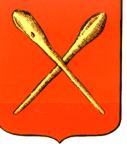 Тульская областьМуниципальное образование город АлексинСобрание депутатовРешение    от  10  октября   2018  года                                                       №5(50).6 Об утверждении Положения о порядке назначения и проведения опроса  граждан, проживающих на территории муниципального образования город Алексин В соответствии с Федеральным законом от 06.10.2003 №131-ФЗ «Об общих принципах организации местного самоуправления в Российской Федерации», Законом Тульской области от 13.07.2015  № 2339-ЗТО «О порядке назначения и проведения опроса граждан в муниципальных образованиях Тульской области», Уставом муниципального образования город Алексин Собрание депутатов муниципального образования город Алексин РЕШИЛО:1. Утвердить Положение  о порядке назначения и проведения опроса  граждан, проживающих на территории муниципального образования город Алексин  (приложение).             2. Опубликовать настоящее решение в газете «Алексинские вести» и разместить на официальном сайте муниципального образования город Алексин в сети Интернет.           3. Решение вступает в силу со дня опубликования .Главамуниципального образованиягород Алексин                                                                              Э.И. Эксаренко Положение о порядке назначения и проведения опроса  граждан, проживающих на территории муниципального образования город АлексинОбщие положения1.1 Настоящее Положение разработано в соответствии с Федеральным законом от 06.10.2003 №131-ФЗ «Об общих принципах организации местного самоуправления в Российской Федерации»,  Законом Тульской области от 13.07.2015г № 2339-ЗТО «О порядке назначения и проведения опроса граждан в муниципальных образованиях Тульской области», Уставом муниципального образования город Алексин и  устанавливает порядок назначения и проведения опроса граждан на территории муниципального образования город Алексин.1.2. Опрос граждан (далее – опрос) является одной из форм участия населения в осуществлении местного самоуправления. Опрос проводится с целью выявления мнения населения муниципального образования город Алексин по вопросам местного значения и его учета при принятии решений органами местного самоуправления и должностными лицами органов местного самоуправления муниципального образования город Алексин, а также органами государственной власти Тульской области.1.3. Опрос проводится на всей территории муниципального образования город Алексин или на части его территории.1.4. В опросе имеют право участвовать жители муниципального образования город Алексин, обладающие избирательным правом.Принципы опроса2.1. Граждане участвуют в опросе на равных основаниях. Каждый участник опроса обладает одним голосом и участвует в опросе непосредственно. 2.2. Участие жителей в опросе является свободным и добровольным.2.3. Результаты опроса носят рекомендательный характерВопросы, выносимые на опрос3.1. На опрос выносятся вопросы, отнесенные законодательством Российской Федерации, Уставом муниципального образования город Алексин к вопросам местного значения, а также вопросы об изменении целевого назначения земель муниципального образования для объектов регионального и межрегионального значения.3.2. Содержание вопросов, выносимых на опрос, не должно противоречить федеральному законодательству и законодательству Тульской области, Уставу муниципального образования город Алексин.3.3. Вопросы, выносимые на опрос, должны быть сформированы четко и ясно, чтобы исключить их множественное толкование.Инициатива проведения опроса4.1. Опрос граждан проводится по инициативе:4.1.1. Собрания депутатов муниципального образования город Алексин или главы муниципального образования город Алексин - по вопросам местного значения;4.1.2. органов государственной власти Тульской области - для учета мнения граждан при принятии решений об изменении целевого назначения земель муниципального образования для объектов регионального или межрегионального значения.4.2. Инициатива о проведении опроса оформляется в виде обращения главы муниципального образования город Алексин, органов государственной власти Тульской области, в котором указываются примерные сроки проведения опроса, формулировка вопроса (вопросов), предлагаемого (предлагаемых) при проведении опроса, часть территории муниципального образования город Алексин (если опрос необходимо провести на части территории муниципального образования) и направляется в Собрание депутатов муниципального образования город Алексин. Если инициатором проведения опроса выступает Собрание депутатов муниципального образования город Алексин, то обращение не оформляется.Принятие решения о назначении опроса5.1. Решение о назначении опроса граждан принимается Собранием депутатов муниципального образования город Алексин. В решении о назначении опроса граждан устанавливаются:1) дата и сроки проведения опроса;2) формулировка вопроса (вопросов), предлагаемого (предлагаемых) при проведении опроса;3) методика проведения опроса;4) форма опросного листа;5) минимальная численность жителей муниципального образования, участвующих в опросе;6) состав комиссии по проведению опроса.5.2. Решение о назначении опроса подлежит официальному опубликованию (обнародованию) и (или) размещению на официальном сайте муниципального образования город Алексин в информационно-телекоммуникационной сети «Интернет» не менее чем за десять дней до проведения опроса.Комиссия по проведению опроса6.1. Подготовку и проведение опроса осуществляет комиссия по проведению опроса (далее - комиссия), созданная решением Собрания депутатов муниципального образования  город Алексин.В состав комиссии включаются депутаты Собрания депутатов муниципального образования  город Алексин, работники администрации муниципального образования город Алексин, представители органов государственной власти  Тульской области (при проведении опроса по инициативе органов государственной власти Тульской области). В состав комиссии могут быть включены представители предприятий, учреждений, общественных объединений.6.2. Комиссия созывается не позднее, чем на пятый день после  опубликования решения Собрания депутатов муниципального образования  город Алексин о назначении опроса. 6.3. Заседание комиссии считается правомочным, если в нем приняло участие не менее половины членов комиссии.     	6.4. Комиссия:- осуществляет  исполнение  настоящего Положения при проведении опроса;- организует оповещение жителей о вопросе (вопросах), выносимом (выносимых) на опрос, порядке, периоде (дате) проведения  опроса и месте нахождения комиссии по проведению опроса;- обеспечивает  изготовление опросных листов в соответствии с утвержденной формой;- формирует  списки лиц, осуществляющих сбор подписей;- устанавливает результаты опроса, обнародует их;- осуществляет иные полномочия в соответствии с настоящим Положением.    	6.5. Комиссия взаимодействует с органами местного самоуправления города Алексина, органами государственной власти, общественными объединениями, средствами массовой информации.Опросный лист 7.1. Опрос проводится путем заполнения опросных листов.   	7.2. Форма опросного листа устанавливается решением Собрания депутатов муниципального образования  город Алексин о назначении опроса в соответствии с примерной формой (приложение  к Положению).      	7.3. Опросный лист должен включать:- точную формулировку вопроса (вопросов), выносимого  (выносимых) на опрос;- дату опроса, разъяснение порядка  заполнения опросного листа – таблицу, включающую следующие графы: фамилию, имя, отчество, дату рождения, адрес места жительства,  варианты ответов – «за», «против», подпись опрашиваемого лица и дату внесения подписи;- подпись и сведения о лице, проводившем опрос (фамилия, имя, отчество, место жительства, данные паспорта или  заменяющего его  документа, дата подписания);- на лицевой стороне опросных листов в правом верхнем углу ставятся подписи председателя и секретаря комиссии.      	При вынесении на опрос нескольких вопросов опросные листы  составляются раздельно по каждому вопросу.      	7.4. Список лиц, осуществляющих сбор подписей в опросных листах, составляется комиссией не позднее, чем за 3 дня  до даты  начала проведения опроса.      	К сбору подписей могут быть привлечены представители органов территориального общественного самоуправления, общественных объединений,  жители муниципального образования город Алексин.      	Опросные листы выдаются секретарем комиссии лицам, осуществляющим опрос, под роспись.8. Порядок проведения опроса      	8.1. Опрос проводится  на основании решения Собрания депутатов муниципального образования  город Алексин о назначении опроса в соответствии с п. 5.1 настоящего Положения.     	Лицо, осуществляющее опрос, знакомит опрашиваемого с порядком заполнения опросного листа.     	8.2. По предъявлению паспорта или иного заменяющего его документа,  опрашиваемый записывает в опросный лист свою фамилию, имя, отчество, дату рождения, адрес и ставит  любой знак в квадрате под словами «за», «против» и свою подпись. По просьбе опрашиваемого сведения может внести в опросный лист лицо,  осуществляющее сбор подписей, или член комиссии, при этом участник опроса собственноручно ставит подпись и дату внесения подписи.     	8.3. Опросные листы после их заполнения участниками опроса заверяются подписью лица, осуществляющего опрос, и передаются в комиссию.Установление  результатов  опроса9.1. Результаты проводимого опроса устанавливаются путем обработки исуммирования данных, содержащихся в опросных листах. На основании полученных результатов члены комиссии составляют протокол, в котором указываются следующие данные:     	- дата составления протокола;    	- формулировка  вопроса (вопросов), предлагаемого (предлагаемых) при проведении опроса, сроки проведения опроса (дата начала и окончания);     	- территория проведения опроса;     	- число граждан, обладающих правом на участие в опросе и проживающих на территории, на которой проводился опрос; - установленная минимальная численность жителей муниципального образования, участвующих в опросе;     	- число граждан, принявших участие в опросе;     	- количество голосов, поданных «за» вопрос, вынесенный на опрос граждан;     	- количество голосов, поданных «против» вопроса, вынесенного на опрос граждан;     	- число опросных листов и записей, признанных недействительными;    	- решение комиссии о признании опроса состоявшимся (несостоявшимся);     	- результаты опроса.      	9.2. Вопрос, вынесенный  на опрос, считается одобренным, если за него проголосовало  более половины участников опроса, принявших участие в голосовании. Если опрос граждан проводился по нескольким вопросам, то подсчет голосов по каждому из вопросов производится отдельно.      	Недействительными признаются опросные листы, по которым невозможно установить мнение участников опроса или не содержащие данных об участниках опроса или их подписи, а также  опросные листы неустановленного образца и (или) не имеющие подписей членов комиссии.      	9.3. Протокол опроса подписывается председателем и секретарем комиссии и направляется вместе с сопроводительным письмом и опросными листами в Собрание депутатов муниципального образования  город Алексин.Собрание депутатов муниципального образования  город Алексин не позднее пяти дней со дня завершения опроса направляет его итоги главе муниципального образования город Алексин, органам государственной власти Тульской области, по инициативе которых он проводился. 9.4. Опросные листы хранятся в Собрании депутатов муниципального образования  город Алексин в течение одного года с даты официального опубликования результатов опроса.Результаты опроса      	Итоги опроса подлежат официальному опубликованию (обнародованию) и (или) размещению на официальном сайте муниципального образования город Алексин в информационно - телекоммуникационной сети Интернет не позднее десяти дней со дня его завершения.Финансовое обеспечение проведения опроса11.1. Финансирование  мероприятий, связанных с подготовкой и проведением опроса граждан осуществляется:- за счет средств бюджета муниципального образования город Алексин – при поведении опроса по инициативе Собрания депутатов муниципального образования  город Алексин или главы муниципального образования город Алексин;         - за счет средств бюджета Тульской области – при проведении опроса по инициативе органов государственной власти Тульской области.11.2. Порядок финансирования мероприятий, связанных с подготовкой и проведением опроса граждан по инициативе органов государственной власти Тульской области, устанавливаются правительством Тульской области.ОПРОСНЫЙ ЛИСТ (примерная форма)Опрос назначен ______________________________________________________   _____________________________________________________________________                   (название, дата и номер решения)Вопрос (вопросы) опроса____________________________________________________________________________________________________________________Дата проведения опроса ________________Опрос провел _____________________________________________________(Ф.И.О. , место жительства, данные паспорта или заменяющего его документа  лица, осуществляющего сбор подписей, дата подписи)Главамуниципального образованиягород Алексин				             	             Э.И. Эксаренко Приложение к решению Собрания депутатов муниципального образования город Алексин от 10 октября 2018 года   №5(50).6 Приложение к  Положению «О порядке назначения и проведения  опроса граждан в муниципальном образованиигород Алексин»№п/пФамилия, имя, отчествоДатарожденияАдрес местажительстваВариант ответа (поставить любой знак)Вариант ответа (поставить любой знак)Подпись и дата внесения№п/пФамилия, имя, отчествоДатарожденияАдрес местажительстваЗаПротивПодпись и дата внесения